Oxidative Stress / H2O2 treatmentDefense mechanisms in Saccharomyces cerevisiae: 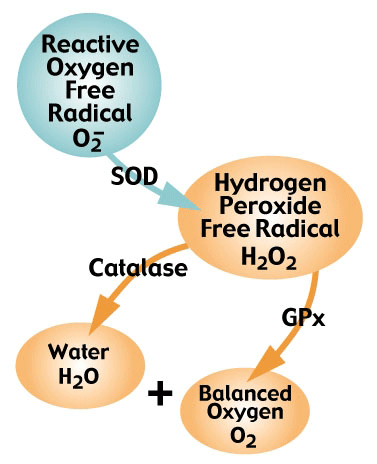 Aerobic organisms utilize oxygen, so they have developed defense mechanisms to combat the effects of Reactive Oxygen Species (ROS).Oxidative Stress: When the concentration of ROS present in the cell exceeds the capacity of the cells ability to detoxify or to repair damages Oxidative Stress: H2O2 OverloadWhen the H2O2 exceeds the capacity of Catalase and Gulathione peroxidase, it can be reduced to form a hydroxyl radical ·OH.The hydroxyl radical is highly reactive and can lead to:DNA DegradationProtein PeroxidationLipid PeroxidationSOD: Superoxide dismutase GPx: Glutathione peroxidasehttp://www.fluidessentials.com/images/glisodin-chart.gifHydrogen Peroxide is formed from an oxygen radical and considered to be an (ROS) because it has the ability to form ·OH in the presence of metal ions.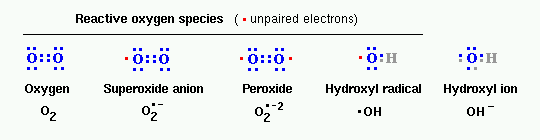 http://www.vivo.colostate.edu/hbooks/pathphys/misc_topics/ros.gif